План – конспект занятия «Олени»Педагог: Кристосяк Светлана Сергеевна.Наименование объединения: «Мягкая игрушка, бисероплетение, вязание».Состав группы: 10 человек в возрасте 6 -7 лет, ведущий вид деятельности сюжетно- ролевая игра. Особенности познавательной деятельности: сформирована правильная речь, развита непроизвольная память. Начало развития произвольной памяти. Целенаправленное анализирующие восприятие. Развитое наглядно- образное мышление, творческое воображение. Тема занятия: «Олени».Раздел в программе: «Бисероплетение».Цель: Сплести оленей из бисера.Задачи: Обучающие:-закрепить технику плоскостного параллельного плетения, петельного плетения;-закрепить правила пользования материалами и инструментами;-закрепить правила нанизывания бисера на проволоку и работу по схеме;-способствовать формированию навыков художественного восприятия, эстетического вкуса; Развивающие:-развивать мелкую моторику, фантазию обучающихся;Воспитательные:-воспитывать уважение к труду, аккуратность, внимательность;-воспитывать положительный настрой к работе, к себе, к окружающим;-создавать благоприятную атмосферу для работы.Оборудование: Большой оленьБисер матовый с серебряным отверстием: оттенки охры, цвета хрусталя, диаметр 4.5ммБисер полупрозрачный: черный, диаметром 4.5ммЛатунная проволока, диаметром 0.3ммМаленькие олениБисер матовый с серебряным отверстием: оттенки охры, цвета хрусталя, диаметром 2.5ммБисер полупрозрачный: черный, диаметром 2.6ммБисер матовый: темно- желтый, красный, диаметром 2.5ммЛатунная проволока, диаметром 0.3ммЛитература: 1. Ингрид Морас, АРТ – РОДНИК2. https://infourok.ru/prezentaciya-po-doshkolnoj-pedagogike-olen-4944888.html  3. https://www.youtube.com/watch?v=fJHt-UbpZyA&ab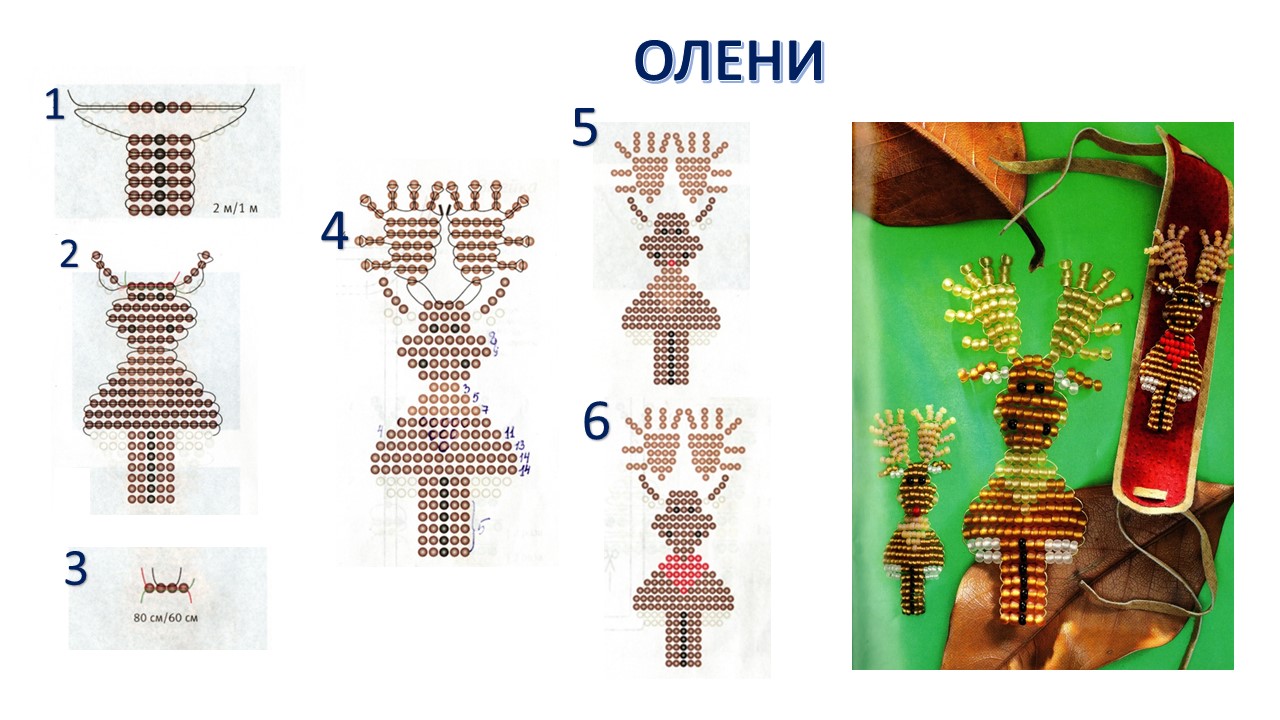 №Этапы занятияЗадачи этапа учебного занятия Деятельность педагогаДеятельность обучающихсяПланируемые результаты Методы обучения 1Организационно - мотивационный  Подготовка детей к работе на занятииЗдравствуйте, ребята. Какое у вас сегодня настроение? Мотивация на занятие.Приветствуют педагога. Настраиваются на занятие.ВосприятиеСловесный: рассказ;диалог2Основной. Ознакомление с новыми знаниями и умениями (подготовка к новому содержанию) Обеспечение мотивации и принятие детьми цели учебно-познавательной деятельностиЗнакомит детей с темой занятия, предлагает послушать стихотворение: Северный оленьНаше северное чудо —это северный олень,в тундре бродит он повсюдуи в работе целый день. А на воле — добываетпропитанье, тут и тамснег глубокий разгребаети находит ягель сам.За оленьими стадамибродят волки, но — рога!Защищаются рогамиот коварного врага.Важно шествует по тундрегордый северный олень,без оленя очень труднокоротать полярный день.Предлагаю посмотреть презентацию про оленей https://infourok.ru/prezentaciya-po-doshkolnoj-pedagogike-olen-4944888.htmlДети с удовольствием слушают стихотворение и догадываются какая тема занятия. (Олени)Обучающиеся внимательно смотрят презентацию про оленей.Осмысление возможного начала работы Замотивированы на учебную и творческую деятельность. Понимают значимость изучаемого материала.Словесный: рассказНаглядный презентация3Усвоение новых знаний и способов действий Обеспечение восприятия, осмысления и первичного запоминания связей и отношений в объекте изученияПедагог проводит небольшой опрос:1.Где живут северные олени?2.Почему северные олени не проваливаются в снег?3.Почему северных олений называют путешественниками?Педагог объясняет цель и задачи занятия. Обучающимся предоставляется образец и схема оленей. Дети отвечают на вопросы, внимательно слушают, рассматривают образец и схему.Освоение новых знаний. Дети начинают понимать практическую значимость выполнения занятия.Словесный:Беседа;Рассказ;Диалог.Наглядный:Образец и схема медведей4Самостоятельное применение новых знаний Выявление качества и уровня овладения знаниями, самоконтроль и коррекция знаний и способов действийПедагог проверяет технику безопасности. Далее следует музыкальная физ. Минутка: https://www.youtube.com/watch?v=fJHt-UbpZyA&ab1. Фигурки оленей следует плести снизу, вверх. 5 бусин1-ого ряда сдвинуть на середину проволоки (большой олень: 2м, маленькие олени: по 1м).  Затем пять рядов плести, располагая ряды плоско один над другим, затем на каждый конец проволоки нанизать по три бусины хрусталя и уже затем начинать обеими концами проволоки 1- й ряд туловища.2.Ряды бусин для туловища и головы плести вверх, затем на каждый конец проволоки набрать бусины для ушей: нанизать по 5 бусин и проволоку вернуть назад через предпоследнюю бусинку; нанизать 2 бусины, проволоку провести обратно через первую бусину уха и протянуть через последний ряд головы.3. Последний ряд для головы нанизать 4 бусин. Через центральные 2бусины продеть дополнительную проволоку (80см и 60см) для рогов и протянуть ее до середины.4. На 2 проволочных концах плоско нанизывать один рад над другим ряды бусин для рогов. После 2 о-го 4 о-го рядов на смотрящем наружу конце проволоки выполнить отдельные ветви рогов из 3-х бусин: набрать 3 бусины и конец проволоки вернуть через первые 2 бусины, удерживая бусины как можно ближе к ряду. После 6-го ряда одним концом проволоки выполнить последовательно 4 ветви по 3 бусины, затем концы проволоки скрутить вместе и укоротить.Дети рассказывают технику безопасности- все материалы и инструменты нужно хранить в шкатулке или в специальной коробочке; - аккуратно обращаться с материалами и инструментами; - бисер из пакетиков (баночек) высыпать в отдельные крышечки по чуть-чуть, чтобы не просыпать большое количество бисера, на котором можно поскользнуться; - через каждые полчаса работы нужно 15 минут отдохнуть (для защиты зрения). Принимают участие в физкультминутке. Начинают выполнять работу. Готовое выполненное практическое задание.Словесный: диалогПрактический:Выполняют упражнения, дети сами изготавливают изделие по схеме5Подведение итогов занятия, формулирование выводов.  (Рефлексивный)  Анализ и оценка успешности достижения цели, определение перспективы последующей работы.Мобилизация детей на самооценкуПедагог предлагает ребятам посмотреть на готовые фигурки оленей. Какие они красивые и разные. Спрашивает, что больше всего понравилось на занятии, а в чем были сложности? Что интересного узнали из жизни северных оленей. Хвалит ребят за проделанную работу. Предлагает прибрать свои рабочие места. Прощается с обучающимися. Организует выставку работ.Дети рассматривают свои готовые работы. Отвечают на вопросы педагога, тем самым закрепляют пройденное занятие. Прибирают свое рабочее место. Благодарят педагога за занятие. Прощаются с педагогом.Самоутверждение детей в успешности.Проектирование детьми собственной деятельности на последующих занятиях. Дети очень рады своим законченным работа, олени получились все разные и симпатичные. Счастливы, что все получилось. С занятия уходили очень довольными.Словесный: диалогПрактический: прибирают рабочее место.